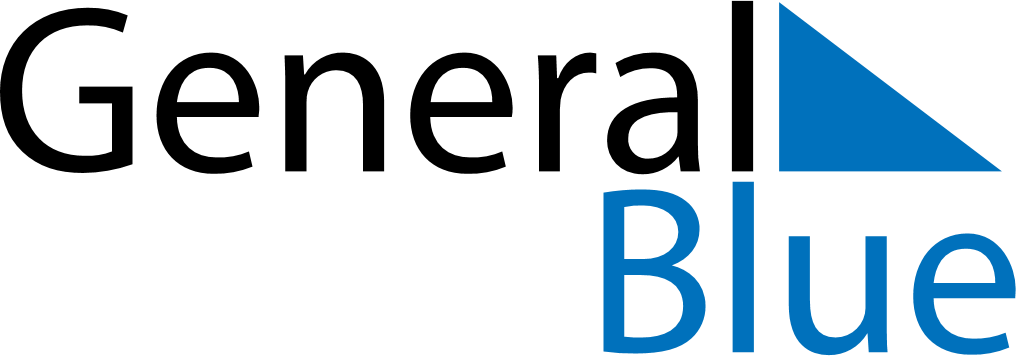 March 2022March 2022March 2022ColombiaColombiaMondayTuesdayWednesdayThursdayFridaySaturdaySunday123456789101112131415161718192021222324252627Saint Joseph28293031